EVALUASI  PROSES PEMBELAJARAN PENDIDIKAN AGAMA ISLAM DI SMP IT INSAN QURANILAMPUNG TENGAHMufasil1, Ahmad Asrori2, Taqwatul uliyah 3Institut Agama Islam An Nur Lampung, Indonesia umibintusumarno@mail.com Abstract: This paper aims to discover the basic concepts of evaluation and its implications on evaluating Islamic   Religious  Education   learning   in  SMP  Insan Qur’ani  District Lampung Tengah Regency.  This  paper  employs  a  qualitative  approach and literature study method. Based on the results of the discussion, the evaluation consisted of measurement and assessment. In the context of learning, evaluation has a very important and strategic position since it is included in the steps of learning. The aim is to determine the effectiveness and efficiency of the learning system. The area of discussion includes evaluation in learning programs, learning processes, and learning outcomes. In general, the principle of evaluation  consists of  continuity,  comprehensiveness,  fairness,  objectivity,  cooperativeness, and practicality.  In  specific,  the  principle  consists  of  integration,  coherence,  pedagogical, and accountability. In terms of type, learning evaluation consists of evaluation of planning, development, monitoring, impact, efficiency, and comprehensive programs. In terms of object, evaluation of learning includes input, transformation, and output. The subject includes the educator, the officer who has been trained, and the students that can evaluate themselves. In terms of the technique, it consists of tests and non-tests. The implication is that the evaluation of  the  learning  of  Islamic  Religious  Education  in  schools  needs  to  be  carried  out  in  a continuous,  comprehensive  and  integrated  manner.  Thus,  Islamic  Religious  Education educators must be able to evaluate the development of students, including in the aspects of aqliyah, qolbīyah, and amāliyah.Keywords: Evaluation, Learning, Islamic Religious Education, SchoolsAbstrak: Tulisan ini bertujuan untuk mengetahui konsep dasar evaluasi dan implikasinya dalam evaluasi pembelajaran Pendidikan Agama Islam di SMP Insan Qur’ani Lampung   Tengah .   Tulisan   ini menggunakan  pendekatan  kualitatif dan  metode  studi literatur.  Berdasarkan hasil pembahasan, evaluasi terdiri dari pengukuran dan penilaian. Dalam konteks pembelajaran,  evaluasi  memiliki  kedudukan  yang  sangat  penting  dan  strategis, karena termasuk dalam langkah-langkah pembelajaran. Tujuannya untuk mengetahui efektivitas dan efisiensi sistem pembelajaran.  Ruang lingkunya mencakup evaluasi dalam program pembelajaran, proses pembelajaran, dan hasil pembelajaran. Secara umum, prinsip evaluasi terdiri dari kontinuitas, komprehensif, adil, objektif, kooperatif, dan praktis. Adapun secara khusus, prinsipnya terdiri dari keterpaduan, koherensi, pedagogis, dan akuntabilitas. Dipandang dari jenisnya, evaluasi pembelajaran terdiri dari evaluasi perencanaan, pengembangan, monitoring, dampak, efisiensi, dan program komprehensif. Ditinjau dari objeknya,  evaluasi  pembelajaran meliputi    input,    transformasi,    dan    output.    Adapun    dari  subjeknya      ialah pendidik,    petugas    yang    telah    dibina,    bahkan    peserta    didik    pun    bisa mengevaluasi diri sendiri. Dari segi tekniknya terdiri dari tes dan non-tes. Implikasinya, evaluasi pembelajaran Pendidikan Agama Islam di sekolah mesti dilakukan secara kontinuitas, komprehensif,  dan  terintegrasi.  Dengan demikian, pendidik  Pendidikan  Agama   Islam   harus mampu   mengevaluasi   perkembangan peserta  didik  mencakup  aspek  aqliyah,  qolbiyah,  dan amāliyah..Kata Kunci : Evaluasi, Pembelajaran, Pendidikan Agama Islam, SekolahPENDAHULUANPendidikan   di   suatu   negara   mesti   diperhatikan   baik   dari   segi perencanaan, pelaksanaan, dan evaluasi, karena pendidikan merupakan salah satu  bidang  yang  akan  melahirkan  sumber  daya  manusia  yang  berkualitas. Oleh karena itu, pelaksanaan pendidikan sebagai bagian dalam mencerdaskan kehidupan bangsa mesti mendapat perhatikan penuh dari pemangku kebijakan yang ada di negeri ini, sebagaimana tercantum dalam pasal 31 Undang-Undang Dasar 1945 amandemen ke 4 bahwa setiap warga negara berhak mendapat pendidikan. Raharjo (2017) mencatat bahwa pendidikan di Indonesia diselenggarakan melalui jalur, jenjang, dan jenis pendidikan. Jalur pendidikan adalah wahana yang dilalui peserta didik untuk mengembangkan potensi dirinya dalam suatu proses pendidikan yang sesuai dengan tujuan pendidikan. Terda pat  tiga      jalur      pendidikan      yaitu      jalur      pendidikan      formal, nonformal,    dan    informal. Pendidikan formal adalah jalur pendidikan yang terstruktur dan berjenjang terdiri dari pendidikan dasar, pendidikan menengah, dan pendidikan tinggi. Pendidikan nonformal adalah jalur pendidikan di luar pendidikan formal yang dilaksanakan secara terstruktur dan berjenjang. Pendidikan informal adalah jalur pendidikan keluarga dan lingkungan.(Murtafiah 2021)Tujuan utama pendidikan dalam rangka membina manusia dari segi intelektual, emosional,  dan  spiritual.  Ditinjau dari  tujuannya,  output pendidikan harusnya mampu melahirkan sumber daya manusia yang memiliki keunggulan  baik segi  intelektual, emosional  dan  spiritual.  Pendidikan  mesti mampu menjawab tantangan perkembangan ilmu pengetahuan dan teknologi yang disertai arus informasi yang semakin hari semakin pesat perkembangannya.(Warisno   2019)   Dengan   demikian,   pendidikan   sebagai proses  dalam      pengembangan  insan  akan  menghadapi  tantangan  semakin besar dan komplek di masa depan. Tantangan tersebut menuntut penyelenggaraan pendidikan untuk meningkatkan kualitas dan kuantitas, salah satunya penyelenggaraan   pendidikan   yang   ada   di   Indonesia.   Dalam   era globalisasi    seperti dewasa  ini,  pendidikan  bukan  lagi  suatu  prestise  sosial, melainkan lebih mengacu pada pengembangan   diri   secara   optimal   dan pemenuhan   kebutuhan   tiap   individu   sesuai dengan pola, tugas-tugas perkembangannya, dan tuntutan dunia kerja serta kehidupan yang akan dimasukinya (Yusuf, 2015:1). Sementara itu, perkembangan ilmu pengetahuan dan   teknologi   jika   tidak   dibarengi   dengan   kualitas   pendidikan   yang memadai  akan  menyebabkan  kualitas  sumber  daya  manusia  bangsa Indonesia   mengalami   krisis   dari   segala   bidang,   salah   satunya   bidang pendidikan (Hidayat, Rizal, & Fahrudin, 2018a).Oleh karena itu, tuntutan perbaikan kualitas dan kuantitas pendidikan mesti diimbangi dengan kualitas guru yang harus memiliki kompetensi yang diperlukan dalam  mengajar. Salah satu kompetensi yang harus dikuasi oleh guru adalah kompetensi pedagogik yang di dalamnya harus menguasai aspek evaluasi pembelajaran. Namun realita di lapangan masih ditemukan beberapa guru  yang  kesulitan   dalam  pelaksanaan   evaluasi  pembelajarannya,   salah satunya dalam konteks guru Pendidikan Agama Islam (PAI). Di sisi lain, masih banyak ditemukan guru PAI yang belum bisa membedakan   istilah   evaluasi,penilaian,     pengukuran,     dan     tes.     Hal     demikian menyebabkan   belum berhasilnya  guru  PAI dalam  membina  pengembangan  moral peserta didik.Syafri   (2016)   mengobservasi   bahwa   guru   PAI   kurang   berminat dalam melakukan penilaian baik di awal pembelajaran maupun selama proses berlangsungnya pembelajaran. Guru PAI lebih cenderung melakukan penilaian ketika di akhir pembelajaran saja. Padahal dengan melakukan tes di awal pembelajaran akan membantu guru untuk menentukan dari mana pembelajaran dimulai. Apabila melakukan penilaian selama berlangsungnya proses pembelajaran  tentunya  akan  diketahui  kemampuan  dan  kelemahan  siswa dalam penguasaan pengetahuan dan keterampilan, sehingga dapat dilakukan perbaikan dan pengayaan Sementara itu, Qowaid & Setianingsih (2016) meneliti bahwa  peran  guru  PAI sebagai sosok sentral dalam  menanamkan  nilai-nilai moral   belum   terasa   peranannya   secara   optimal,   padahal   karakteristik pendidikan agama yang khas menuntut adanya guru yang berkualitas,  guru yang memiliki kompetensi dan kesanggupan yang lebih lengkap dibandingkan dengan guru pada umumnya. Mereka tidak sekedar dituntut memiliki kompetensi pedagogik pada umumnya dan profesional yang unggul, melainkan kompetensi individual, kepribadian, dan keteladanan.Berdasarkan permasalahan di atas, tentu ada sebab yang mempengaruhi. Hidayat   &   Suryana   (2018)   melaporkan   permasalahan   yang   ada   dalam pendidikan tidak terlepas dari krisis multidimensional yang terjadi di negeri ini baik di bidang pendidikan, ekonomi, kesehatan, sosial, budaya, politik, hukum, dan pemerintahan. Hanun (2016) mengobservasi kenyataan sekarang ini, lembaga-lembaga pendidikan belum sepenuhnya berhasil dalam pengembangan moral dan pembentukan perilaku peserta didik dalam mengantisipasi masalah- masalah etis dan moral. Kondisi ini mendorong pemerintah untuk segera mengevaluasi ulang materi pembelajaran, sumber daya guru dan dosen dalam memberi pembelajaran,  termasuk juga  metode  pembelajarannya.  Di sisi  lain, Nurharjadmo  &  Negara  (2018)     mengamati  berbagai  permasalahan  yang muncul dalam sistem pendidikan di Indonesia : Pertama, rendahnya mutu pendidikan. Kedua, belum adanya  pemerataan  dalam  memperoleh  akses  di bidang   pendidikan.    Ketiga,   tidak adanya efisiensi dalam penyelenggaraan pendidikan. Keempat, belum adanya demokratisasi pendidikan. Peran serta masyarakat dalam dunia pendidikan masih sangat terbatas.Berdasarkan beberapa penyebab yang menimbulkan masalah pendidikan sebagaimana di uraikan di atas, salah satu penyebab yang menarik untuk disoroti  adalah  belum  optimalnya  implementasi  evaluasi  yang  efektif  dan efisien.   Tayibnapis   (2018:   2)   mencatat   bahwa   kesadaran   akan   evaluasi merupakan salah satu langkah ke arah perbaikan, karena evaluasi dapat memberikan pendekatan yang lebih banyak    dalam memberikan informasi kepada pendidikan untuk membantu perbaikan dan pengembangan sistem pendidikan. Oleh karena itu, orang–orang yang berpengaruh dalam bidang pendidikan seperti pakar pendidikan, para pemangku kebijakan, dan yang menyetujui program pendidikan perlu dievaluasi. Berangkat dari hal ini, diperlukan solusi untuk menyelesaikan permasalahan tersebut, jika tidak diselesaikan akan menghambat  dalam  proses pendidikan.Dari  sekian  banyak  penyebab  permasalahan dalam pendidikan, dapatdiidentifikasi salah satu penyebabnya yakni guru PAI masih minim dan belum memiliki keahlian yang baik dari sisi evaluasi. Oleh karena itu, sangat penting kiranya untuk diadakan pengkajian mengenai konsep dasar evaluasi dan implikasinya  dalam  evaluasi  pembelajaran  PAI  di  SMP   Unggulan   Darusy Syafa'ah Kotagajah Kecamatan Kotagajah Kabupaten Lampung Tengah .Supriadi (2019) melaporkan PAI merupakan mata pelajaran yang penting untuk diajarkan di setiap jenjang pendidikan. Pelaksanaan proses pembelajaran PAI berorientasi pada pencapaian tujuan. Tujuan PAI sudah tertuang dalam standar kompetensi yaitu menumbuhkan dan meningkatkan keimanan, melalui pemberian dan pemupukan pengetahuan, penghayatan, pengamalan serta pengalaman peserta didik tentang agama Islam, sehingga menjadi manusia muslim  yang terus berkembang  dalam hal keimanan, ketakwaannya kepada Allah Subhānahu Wata’ālā serta berakhlak mulia dalam kehidupan pribadi, masyarakat, berbangsa,  dan  bernegara,  serta  untuk dapat melanjutkan  pada jenjang pendidikan yang lebih tinggi.Untuk melihat keberhasilan mata pelajaran PAI diperlukan evaluasi. Dalam evaluasi perlu adanya teknik, dan sasaran untuk menuju keberhasilan dalam  proses belajar mengajar  dan  pendidikan  secara  keseluruhan. Evaluasi yang baik haruslah didasarkan atas tujuan yang ditetapkan berdasarkan perencanaan sebelumnya dan kemudian benar-benar diusahakan oleh guru untuk peserta didik. Betapapun baiknya evaluasi apabila tidak didasarkan atas tujuan yang telah ditetapkan, tidak akan tercapai sasarannya (Miswanto, 2014). Proses evaluasi harus tepat terhadap tipe tujuan yang biasanya dinyatakan dalam bahasa prilaku. Dikarenakan tidak semua perilaku dapat dinyatakan dengan alat evaluasi yang sama, maka evaluasi menjadi salah satu hal yang sulit dan menantang yang harus disadari oleh para guru (Zamrodah 2016). Berdasarkan uraian di atas, penulis tertarik untuk membahas Evaluasi Proses Pembelajaran   Pendidikan   Agama   Islam   Di   Sekolah   Menengah   Pertama Insan Qur’ani Kotagajah Kecamatan Kotagajah Kabupaten Lampung Tengah.  Pembahasan  ini  diharapkan  mampu menyelesaikan  salah satu penyebab permasalahan yang ada dalam dunia pendidikan, salah satunya berkaitan dengan permasalahan evaluasi pembelajaran.METODOLOGI PENELITIANPembahasan ini menggunakan pendekatan kualitatif dan metode studi literatur. Teknik pengambilan data dengan cara mengkaji berbagai sumber literatur  yang  berasal  dari    berbagai         dokumen.    Gunawan    (2013:175) mencatat  bahwa  sifat  utama  data dokumen ini tak terbatas pada ruang dan waktu sehingga memberi peluang kepada peneliti  untuk  mengetahui  hal-hal yang  pernah  terjadi  di  waktu  silam.  Secara  detail bahan dokumenter terbagi beberapa macam, yaitu otobiografi, surat-surat pribadi, buku, catatan harian, memorial kliping, dokumen pemerintah atau swasta, data di server, flasdisk, dan website. Penulis mengumpulkan sumber literatur dalam bentuk dokumen, baik dari buku, jurnal, hasil seminar, dan diskusi dengan ahli yang relevan dengan penelitian.   Setelah  data  terkumpul  maka  dilakukan  analisis  data. Pembahasan        yang   dilakukan    terhadap    informasi    yang   berasal    daridokumentasi baik dalam bentuk tulisan, rekaman, dan gambar, biasa dikenal dengan  penelitian  analisis  isi  (Arikunto,  2013:  24).  Penulis    menggunakan teknik  analisis  isi,  yakni  dengan  cara  menginterpretasi  data, menambahkan penjelasan, dan penarikan kesimpulan.HASIL PENELITIAN DAN PEMBAHASAN Konsep Dasar EvaluasiSecara harfiah, evaluasi berasal dari bahasa inggris evaluation, dalam bahasa Arab al-Taqdīr, dalam bahasa Indonesia berarti penilaian. Akar katanya adalah value, dalam bahasa Arab al-Qīmaħ, dalam bahasa Indonesia berarti nilai. Pengukuran dalam bahasa Inggris dikenal dengan measurement dan dalam bahasa   Arab   adalah   muqayasaħ,   dapat   diartikan   sebagai   kegiatan   yang dilakukan untuk mengukur sesuatu. Mengukur pada     hakikatnya membandingkan  sesuatu  dengan  atau  atas  dasar  ukuran  tertentu. Adapun penilaian mengandung arti mengambil keputusan terhadap sesuatu dengan mendasarkan  diri atau berpegang pada  ukuran  baik atau buruk,  sehat  atau sakit, dan sebagainya. Adapun evaluasi adalah mencakup dua kegiatan yang dikemukakan yakni pengukuran dan penilaian (Sudijono, 2008: 1-5).keberhargaan  dan  manfaat dari evaluan (Mahmudi, 2011). Evaluasi lebih luaslingkupnya daripada penilaian, sedangkan penilaian lebih terfokus pada aspek tertentu saja yang merupakan bagian dari ruang lingkup tersebut. Jika hal yang dinilai adalah sistem pembelajaran, maka ruang lingkupnya adalah semua komponen pembelajaran dan istilah yang tepat untuk menilai sistem pembelajaran  adalah  evaluasi  bukan  penilaian.  Jika  hal  yang  ingin  dinilai satu atau beberapa bagian/komponen pembelajaran, misalnya hasil belajar, istilah yang tepat digunakan  adalah  penilaian  bukan  evaluasi.  Di  sisi  lain, ada  juga  istilah  pengukuran.  Jika  evaluasi  dan  penilaian  bersifat  kualitatif, maka pengukuran bersifat kuantitatif (skor/angka) yang diperoleh dengan menggunakan suatu alat ukur (Arifin, 2012: 2).Berdasarkan    uraian    di    atas    dapat    dipahami    bahwa    evaluasi terdiri     dari pengukuran dan penilaian. Satu hal yang mencirikan evaluasi, proses ini diakhiri dengan pengambilan  keputusan.  Keputusan  ini  berkenaan dengan  keberhargaan  dan  manfaat dari evaluan. Evaluasi cakupannya lebih luas dari penilaian, adapun penilaian yang dilihat    hanya    ruang    lingkup tertentu   saja.    Jika    yang   dinilai    merupakan    sistem pembelajaran secara keseluruhan, maka istilah yang tepat untuk menilai sistem pembelajaran adalah evaluasi. Adapun jika yang dinilai hanya satu atau beberapa komponen pembelajaran, misalnya hasil belajar, istilah yang tepat digunakan adalah penilaian.  Penilaian  bersifat  kualitatif,  dan  pengukuran  bersifat  kuantitatif yang  diperoleh  menggunakan  suatu  alat  ukur.   Adapun  evaluasi  bersifat kualitatif dan kuantitatif. Evaluasi mempunyai kedudukan yang sangat penting dan strategis karena evaluasi merupakan suatu bagian  yang tak terpisahkan dari  pembelajaran  itu  sendiri.  Hampir     semua     ahli     prosedur     sistem intruksional    menempatkan    evaluasi    sebagai  langkah-langkahnya  (Arifin,2012), (Putra, 2013: 76). Jika suatu pembelajaran tidak ada evaluasi dalam langkah-langkahnya, maka pembelajaran demikian tidak akan diketahui keberhasilannya. Oleh karena itu, evaluasi memiliki kedudukan yang sangat penting.Untuk memudahkan dalam memahami konsep dasar evaluasi, dapat dibuatkan bagan sebagai berikut :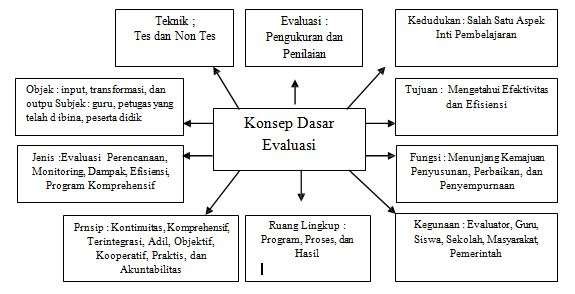 Bagan 1 Konsep Dasar EvaluasiImplikasinya  Dalam  Evaluasi  Pembelajaran  Pendidikan  Agama  Islam  diSekolahPendidikan Islam merupakan konsep pendidikan yang terintegrasi dan komprehensif. Oleh karena itu, evaluasi yang dilakukannya pun harus terintegrasi, komprehensif, dan sistemik. Dudin (2007) melaporkan untuk menjamin pengembangan mutu penyelenggaraan pendidikan, perlu diadakan evaluasi  yang  bersifat  sistemik  mencakup  :  Pertama,  aspek  input  meliputi standar isi, standar pendidik, standar tenaga kependidikan,   standar   sarana dan   prasarana.   Kedua,   aspek   proses   meliputi   standar proses, standar pengelolaan, dan standar penilaian pendidikan. Ketiga, aspek output, meliputi standar kompetensi lulusan, dari segi pengetahuan, keterampilan, dan sikap.PAI merupakan mata pelajaran yang memiliki ciri khas tersendiri dan memiliki perbedaan dengan mata pelajaran lainnya.  Ciri khas yang ada dalam mata pelajaran PAI yakni selalu terikat dengan nilai-nilai ilāhiyah, dan itu merupakan nilai yang inti. Oleh karena itu,     mesti dilakukan evaluasi yang terintegrasi dan komprehensif mencakup seluruh ranah yang dituju, baik aspek aqliyah, qolbiyah, dan amāliyah.Hidayat  &  Syafe’i  (2018)  mencatat  bahwa   aqliyah  berbeda  dengan kognitif,   karena   aqliyah   berkaitan   dengan   perintah   dan   larangan   Allah Subḥānahu Wa Ta’ālâ. Aspek qolbiyah berbeda dengan afektif, sikap yang dilakukan  berdasarkan  perintah  dan  larangan  Allah  Subḥānahu  Wa  Ta’ālâ.Begitupun dengan aspek amāliyah berbeda dengan psikomotorik, keterampilan yang ada bukan hanya sekedar keterampilan semata, namun dalam pandangan PAI mesti membedakan, bahwa keterampilan yang ada juga mesti berdasarkan perintah dan larangan Allah Subḥānahu Wa Ta’ālâ. Sehingga antara aqliyah, qolbiyah dan amāliyah selalu berkaitan dengan nilai-nilai ilāhiyah.Sementara itu, evaluasi memiliki kedudukan yang sangat penting untuk mengetahui ketercapaian tujuan pembelajaran PAI. Evaluasi dilakukan bukan hanya menggugurkan kewajiban semata, tetapi ada nilai lebih dari itu, yakni berkaitan dengan hisab. Jika peserta didik sudah memahami tentang pengukuran, penilaian, dan evaluasi yang mesti dilakukan juga oleh dirinya, implikasinya akan memperlancar dan mempengaruhi proses pembelajaran. Ditinjau dari segi tujuannya, mata pelajaran PAI memiliki tujuan yang utuh dalam memahami ilmu pengetahuan, mencakup ranah aqliyah, qolbiyah dan amāliyah. Oleh karena itu, evaluasi yang dilakukan pun harus mencakup semua ranah  tersebut.  sementara  itu,  tujuan  evaluasi  pembelajaran  PAI  ditujukan untuk  mengetahui  perkembangan  peserta  didik  selama  mengikuti pembelajaran supaya bisa diketahui efektivitas dan efisiennya. Jika ditemukan proses  pembelajaran    yang   tidak   sesuai   dengan    perencanaan,   disanalah peran pendidik PAI untuk memperbaiki dan mengatasi masalah yang ditemukan.Dari segi fungsi, evaluasi berfungsi untuk mengetahui dan mengenal kapasitas pendidik   dan   pesera   didik.   Perbaikan   prestasi   peserta   didik, bukan   hanya   dari segi pengetahuan, tetapi mesti dilihat juga dari segi kepribadian dan keterampilan. Adapun bagi institusi pendidikan, evaluasi berfungsi sebagai diagnostik, supaya diketahui bahwa untuk menanamkan keimanan,  ketakwaan,  dan  akhlak  mulia  tidak  cukup  hanya  mengandalkan mata pelajaran PAI, tetapi mesti terintegrasi antara seluruh komponen pendidikan  yang  ada  di  sekolah.     Fungsi  evaluasi  bagi  pembelajaran  PAI sebagai bahan untuk menunjang penyusunan perencanaan pembelajaran, sehingga ditemukan kekurangannya kemudian bisa diperbaiki dan disempurnakan, sebagaimana tujuan pembelajaran PAI yang seharunya. Evaluasi mesti mengetahui sejauh mana kemajuan pembelajaran PAI selama ini, baik dilihat dari segi aqliyah, qolbiyah, dan amāliyah. Jangan sampai setiap pembelajaran   dan   evaluasi   yang   dilakukan   hanya   memenuhi   formalitas tuntutan  pekerjaan  saja,  dan  kering  dari  nilai-nilai  ilāhiyah.  Tetapi,  evaluasi yang dilakukan mesti memberikan kontribusi dalam melakukan perubahan pembelajaran.Evaluasi   memiliki   kegunaan   untuk  mengetahui   hasil   pembelajaran PAI  yang  telah  dicapai,  untuk  melihat  keberhasilan  tersebut  mesti dikembalikan kepada tujuan pembelajaran yang telah dirumuskan. Hasil pembelajaran mesti relevan dengan program tujuan  yang  hendak  dicapai,  jika ditemukan  ada  ketidakrelevanan,   maka  evaluasi berguna dalam melakukan perbaikan baik dari segi perencanaan, pelaksanaan, dan hasil belajar. Setelah dilakukan perbaikan berkali-kali, kemudian dilakukan penyesuaian dan penyempurnaan program pembelajaran PAI, maka akan didapatkan rancangan pembelajaran yang lebih baik dari sebelumnya.    Ruang lingkup evaluasi pembelajaran PAI mencakup aspek perencanaan, pelaksanaan, dan hasil. Oleh karena   itu,   cakupan   ruang   lingkup   evaluasi   pembelajaran   PAI   mestikomprehensif dan terintegrasi antara langkah-langkah pembelajarannya. Evaluasi  pembelajaran  PAI  tidak  bisa  hanya  ditentukan  dari  hasilnya  saja, tetapi harus dilihat dari mulai awal hingga akhir, sehingga akan ditemukan hasil yang lebih komprehensif. Domain yang dituju harus mencakup ranah aqliyah, qolbiyah, dan amāliyah.Prinsip evaluasi mesti mencakup tujuan, proses, dan hasil pembelajaran PAI. Evaluasi pembelajaran PAI mesti dilakukan secara kontinutas, tidak cukup hanya dilakukan satu kali bahkan di akhir semester saja. Tetapi harus dilakukan terus   menerus,   supaya   diketahui   perkembangan   peserta   didik   setelah mengikuti pembelajaran. Evaluasi juga  mesti  komprehensif  mencakup  ranah aqliyah,  qolbiyah,  dan  amāliyah.  Jangan sampai keberhasilan pembelajaran PAI hanya dilihat dari aspek aqliyah saja. Selain itu, pendidik PAI mesti memegang prinsip yang lainnya, yaitu adil, kooperatif, objektif, dan praktis. Jangan sampai pendidik PAI memberikan evaluasi tidak berdasarkan prinsip yang telah disebutkan, apalagi mengevaluasi karena kedekatannya dengan peserta didik, itu    bisa   menimbulkan    kecemberuan   sosial    dan   menyebabkan    wibawa pendidik PAI kurang baik di hadapan peserta didik.Ditinjau dari segi jenisnya, evaluasi pembelajaran PAI mesti mencakup evaluasi perencanaan, evaluasi pengembangan, evaluasi monitoring, evaluasi efisiensi, dan evaluasi program komprehensif. Perencanaan yang telah dibuat mesti dievaluasi, jika ditemukan   beberapa   yang  tidak   selaras  berdasarkan pengala man   di    lapangan,   maka  lakukan  pengembangan.  Dengan  begitu, perencanaan pembelajaran PAI akan terus berkembang,   tidak   menggunakan yang   itu-itu   saja   setiap   tahunnya.   Kemudian monitoring yang dilakukan pendidik   PAI   mesti   dievaluasi   juga,   untuk   mengetahui   efektivitasnya. Sementara itu, dampak dari pembelajaran PAI mesti dievaluasi untuk mengetahui sejauh mana pembelajaran PAI bisa memberikan perubahan terhadap peserta didik. Kemudian, aspek efisiensi dan ekonomis dilakukan evaluasi supaya diketahui sejauh mana efisiensi pembelajaran PAI di lapangan. Setelah jenis evaluasi dilakukan semua, maka akan ditemukan evaluasi pembelajaran yang komprehensif.Ditinjau dari segi objek dan subjek evaluasi, objek yang mesti dievaluasi mesti mencakup semua ranah yang mesti ada dalam pembelajaran PAI, yakni ranah aqliyah, qolbiyah,   dan   amāliyah.   Adapun   subjek   yang  melaksanakan evaluasi   yang  pertama tentunya  pendidik  PAI,  tetapi  pendidik  PAI  bisa juga  berkolaborasi  dengan  petugas  yang telah  dibina  (psikolog),  dan  guru mata pelajaran lain. Selain itu, pendidik PAI bisa juga meminta informasi dari peserta didik lainnya, supaya didapatkan data yang lebih komprehensif lagi, karena sesama peserta didik biasanya saling mengetahui antara satu dengan yang lainnya. Pendidik juga mesti menanamkan nilai-nilai kesadaran bagi peserta   didik   untuk   melakukan    evaluasi   diri.   Ini   penting   dilakukan sebagaimana diajarkan  sendiri  oleh  Allah  Subhanahu  Wa  Ta’ālā  sebagaimana tercantum melaluifirman-Nya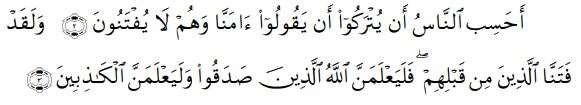 :Apakah manusia itu mengira bahwa mereka dibiarkan (saja) mengatakan  : “Kami  telah  beriman”,  sedang  mereka  tidak  diuji  lagi  ?  dan sesungguhnya Kami telah menguji orang-orang yang sebelum mereka. Maka sesungguhnya Allah mengetahui orang-orang yang benar dan sesungguhnya DIa mengetahui orang-orang yang dusta”. (QS. Al-AnkabutBerdasarkan  ayat  di  atas,  seorang  pendidik  mesti  mampu menanamkan  nilai-  nilai  kesadaran  kepada  peserta  didik  untuk mengevaluasi   dirinya   sendiri.    Dorongan  evaluasi  yang  dilakukan  peserta didik mesti dorongan untuk menghisab diri sendiri, dan itu akan mendorong keberhasilan sebuah pendidikan.Ditinjau dari segi teknik, teknik evaluasi pembelajaran PAi terdiri dari teknik   tes   dan   non   tes.   Teknik   tes   bisa   dilakukan   untuk   mengetahui pemahaman   peserta   didik   dalam   memahami   pembelajaran   yang   telah dilakukan. Waktunya bisa setiap pertemuan, tengah semester, atau pun akhir semester. Bentuknya bisa dalam bentuk tes tulisan, tes lisan, dan tes praktek. Namun yang harus menjadi catatan, teknik tes bukanlah satu- satunya untuk melihat   keberhasilan   pembelajaran,   tetapi   ada   aspek   lain   yang   justru merupakan aspek inti untuk dilakukan evaluasi, yakni berkaitan dengan aspek amāliyah. Dengan demikian, mesti dilakukan evaluasi dengan teknik non tes.Pendidik  PAI  mesti  terampil  dalam  melakukan  evaluasi  teknik  non tes   ini, karena dari aspek ini merupakan inti dalam pembelajaran PAI, yakni berkaitan  dengan pengamalan  ajaran agama  Islam  dalam  kehidupan  sehari- hari. Pendidikan Islam lebih menekankan proses bukan hasilnya, karena yang wajib  itu proses  mencari  ilmunya,  bukan  mendapatkan  ilmu.  Adapun  yang memberikan ilmu itu adalah Allah Subhanahu Wa Ta’ālā. Oleh karena itu, pendidik mesti mengevaluasi kesungguhan belajar peserta didik, artinya pembelajaran PAI lebih banyak mengukur, menilai, dan mengevaluasi proses pembelajarannya.  Oleh  karena  itu,  pendidik  harus  melihat  perkembangan aqliyah, qolbiyah, dan amāliyah peserta didik. Teknik yang bisa dilakukan bisa dengan observasi, wawancara, kuisioner, bahkan dengan evaluasi yang tidak diketahui oleh peserta didik.Jika evaluasi PAI bisa dilakukan dengan efektif dan efisien, proses dalam membina kepribadian bisa terwujud. PAI mesti menjadi ujung tombak dalam menanamkan   nilai-nilai  keimanan,   ketakwaan,   dan  akhlak  mulia   kepada peserta didik. Ramadhan (2017) mencatat PAI memiliki peranan sentra dalam internalisasi nilai-nilai agama,  karena  PAI  merupakan  gerbang  utama  dalam internalisasi  nilai-nilai  agama Islam kepada generasi muslim. Selanjutnya, bila internalisasi   nilai   itu   baik   maka   baiklah   generasi   muslim,   begitu   juga sebaliknya. Syahrul (2007) mengamati tujuan pedagogis dari sistem  evaluasi terhadap perbuatan manusia diantaranya : Pertama, untuk menguji daya kemampuan  manusia  yang  beriman.  Kedua,  untuk  mengetahui  sampai  di mana hasil   pendidikan   wahyu   yang  telah   diterapkan   Rasul   Allah   Sallā Allah   ‘Alaihi  Wa Sallam    terhadap    umatnya.    Ketiga,    untuk    menentukan klasifikasi  hidup  keislaman manusia,  sehingga  diketahui  ada  yang  berimandan  bertakwa  dan  ada  yang ingkar kepada ajaran Islam.Hidayat,  Rizal,  &  Fahrudin  (2018b)  menemukan  bahwa hasil evaluasi bisa dijadikan tolak ukur pendidikan untuk mengajar di semester selanjutnya, adapun untuk peserta didik, evaluasi tersebut bisa menjadi bahan intropeksi dalam belajar kedepannya supaya bisa lebih baik. Dengan demikian, Sari (2018) memastikan evaluasi dalam pendidikan Islam sangat erat kaitannya dengan apa yang  telah  difirma nkan  dalam  Alquran,  dimana  objek  yang  dievaluasi  dari peserta didik bukan hanya hal-hal yang berkaitan dengan aspek intelektual dan keagamaan saja, tetapi adanya keseimbangan antara keduanya. Peserta didik selalu dievaluasi tingkah laku keagamaan, sosial, keilmuan, keterampilan, dan lain sebagainya.KESIMPULANEvaluasi    dalam    pembelajaran    PAI    harus  dilakukan    secara komprehensif   dan terintegrasi. Kedudukan evaluasi sangat penting dalam pembelajaran PAI, karena evaluasi menempati posisi yang sangat sentral untuk mengetahui keberhasilan proses pembelajaran. Evaluasi dilakukan untuk mengetahui efektivitas dan efisiensi pembelajaran yang dilakukan, fungsinya untuk  mengetahui  kapasitas  pendidik  dan  peserta   didik,   sehingga   bisa dilakukan   perbaikan   jika   memang   ditemukan   ada   faktor  yang       belum optimal   dalam   proses   pembelajaran.   Kegunaan   evaluasi    dalam pembelajaran PAI untuk perbaikan, penyesuaian, dan penyempurnaan program berdasarkan   pengalaman   pendidik   yang  didapatkan  di  lapangan.   Ruang lingkup evaluasi pembelajaran PAI mesti mencakup semua ranah, baik aqliyah, qolbiyah, dan amāliah. Prinsipnya harus kontinuitas, komprehensif, terintegrasi, adil, objektif, kooperatif, praktis, koherensi, dan akuntabilitas. Jenis evaluasinya mencakup evaluasi perencanaan, pengembangan, monitoring, efisiensi, dan program komprehensif.Objek evaluasi pembelajaran untuk unsur-unsurnya meliputi input, transformasi, dan output. Ditinjau dari segi input adalah peserta didik. Dari segi transformasi terdiri dari kurikulum, metode, cara penilaian, sarana prasarana, sistem administrasi,  guru,  dan  personal  lainnya.  Adapun  dari  segi  output merupakan lulusan  Evaluasi  Proses Pembelajaran Pendidikan Agama Islam Di Sekolah Menengah Pertama Insan Qur’ani Kotagajah Kecamatan Kotagajah Kabupaten Lampung Tengah.   Adapun   sebagai   subjeknya   adalah pendidik,   kolaborasi dengan petugas yang sudah dibina (psikolog), dan guru mata pelajara lain, bahkan peserta didik juga bisa mengevaluasi diri sendiri. Teknik evaluasi PAI jangan hanya menggunakan teknik tes, tetapi harus kolaborasi dengan non-tes, karena untuk mengevaluasi pembelajaran PAI tidak cukup hanya menggunakan data-data yang terukur sebagaimana dalam teknik tes. Implikasinya, evaluasi pembelajaran Pendidikan Agama Islam di sekolah mesti dilakukan secara kontinuitas, komprehensif, dan terintegrasi. Dengan demikian, pendidik PAI harus mampu mengevaluasi tingkah laku perkembangan peserta didik dalam aspek aqliyah, qolbiyah, dan amāliyah.DAFTAR PUSTAKAAplikasi Quran in Word versi 64 - 3.0. (2018).Arifin, Z. (2012). Evaluasi Pembelajaran : Prinsip Teknik Prosedur. Bandung: RemajaRosdakarya.Hanun, F. (2016). Evaluasi Penyelenggaraan Pendidikan Agama Islam (PAI) diHidayat,  T.,  &  Suryana,  T.  (2018).  Menggagas Pendidikan  Islam : MeluruskanParadigma Pendidikan di Indonesia. Jurnal Pendidikan Islam Indonesia, 3(1),75– 91.Murtafiah, Nurul Hidayati. 2021. “Efektivitas Penerapan Metode Sorogan Kitab Al Jurumiyah Dalam Meningkatkan Kemampuan Membaca Kitab Kuning.” An Nida 1, no. 1: 18–25.Nurharjadmo,  W.,  &  Negara,  J.  A.  (2018).  Evaluasi  Implementasi  KebijakanPendidikan Sistem Ganda di Sekolah Kejuruan. Spirit Publik, 4(2), 215–228.Purwanto. (2011). Evaluasi Hasil Belajar. Yogyakarta: Pustaka Pelajar.Raharjo, S. B. (2012). Evaluasi Trend Kualitas Pendidikan di Indonesia.  JurnalPenelitian Dan Evaluasi Pendidikan, 16(2), 298–319.Sudijono, A. (2008). Pengantar Evaluasi Pendidikan. Jakarta: Rajagrafindo Persada. Syafri, Z. (2016). Analisis Evaluasi Pembelajaran Pendidikan Agama Islam SMANegeri 1 Rambatan, Tanah Datar. Jurnal Al-Fikrah, IV(2), 187–197.Warisno, Andi. 2019. “Pengembangan Sumber Daya Manusia Dalam Peningkatan Mutu Lulusan Pada Lembaga Pendidikan Islam Di Kabupaten.” Ri’ayah: Jurnal Sosial Dan Keagamaan 3, no. 02: 99. https://doi.org/10.32332/riayah.v3i02.1322.Wijaya,  A.,  &  Sumarno.  (2017).  Evaluasi  Dampak  Pendidikan  dan  PelatihanPengembangan Keprofesian Berkelanjutan Guru Matematika di PPPPTK Matematika Yogyakarta. Jurnal Penelitian Dan Evaluasi Pendidikan, 21(2),127–141.Zamrodah, Yuhanin. 2016. “MUTU LAYANAN PENDIDIKAN DI SMK NEGERI2  SEMENDAWAI  SUKU  III  KABUPATEN  OKU  TIMUR  PROVINSI SUMATERA SELATAN” 15, no. 2: 1–23.Yusuf, A. M. (2015). Asesmen dan Evaluasi Pendidikan Pilar Penyedia Informasi dan Kegiatan Pengendalian Mutu Pendidikan. Jakarta: Kencana Prenada Media Group.Satu    hal    yangmencirikanevaluasi    bahwaproses   ini   diakhiridengan    pengambilankeputusan.Keputusan     iniberkenaan     dengan